Акция «Обнимашки»Цель: получение детьми новых впечатлений и заряд положительных эмоций. Задачи: Обеспечить эмоциональный комфорт детей, привлечение внимания их к сверстникам и деятельности взрослых. Расширять и углублять представления детей о доброжелательном отношении к окружающим его людям. Развивать и активизировать словарь детей, физические качества ловкость, согласованность действий. Воспитывать чувства доброты, внимания к близким.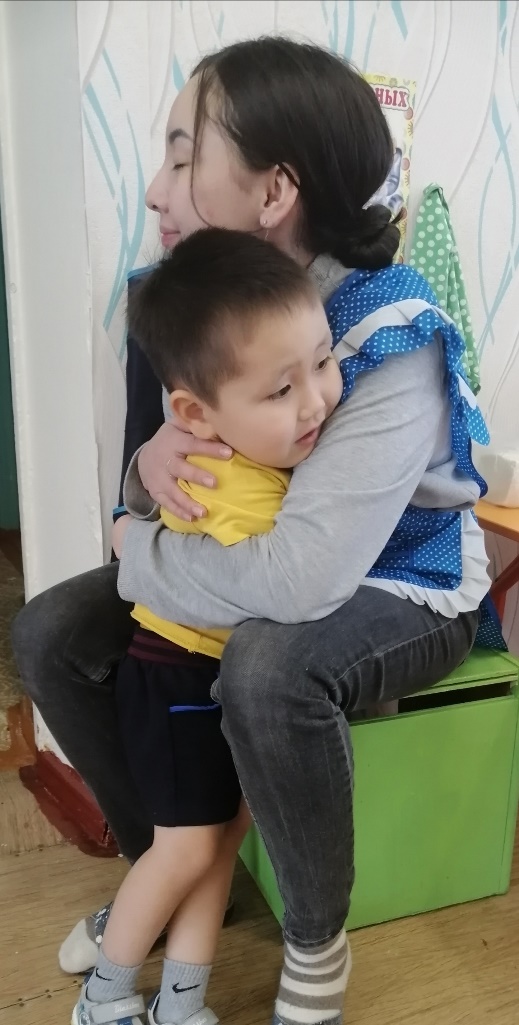 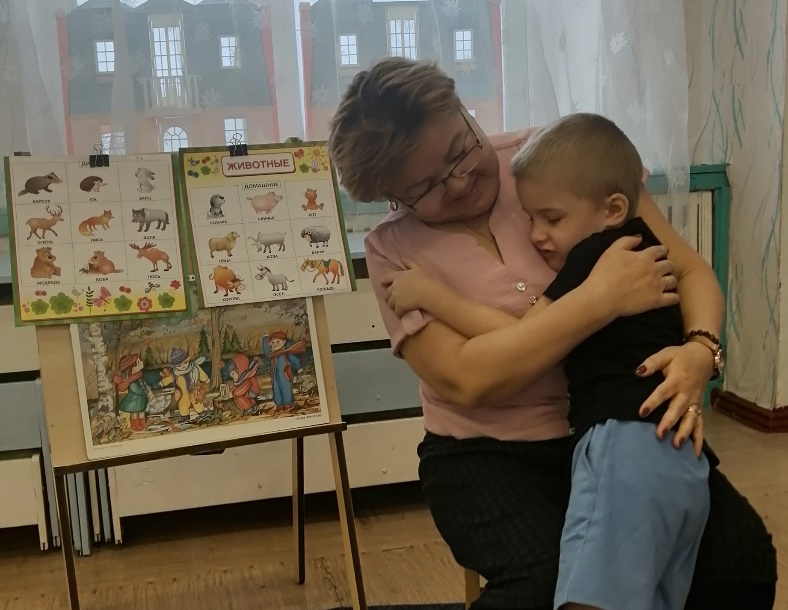 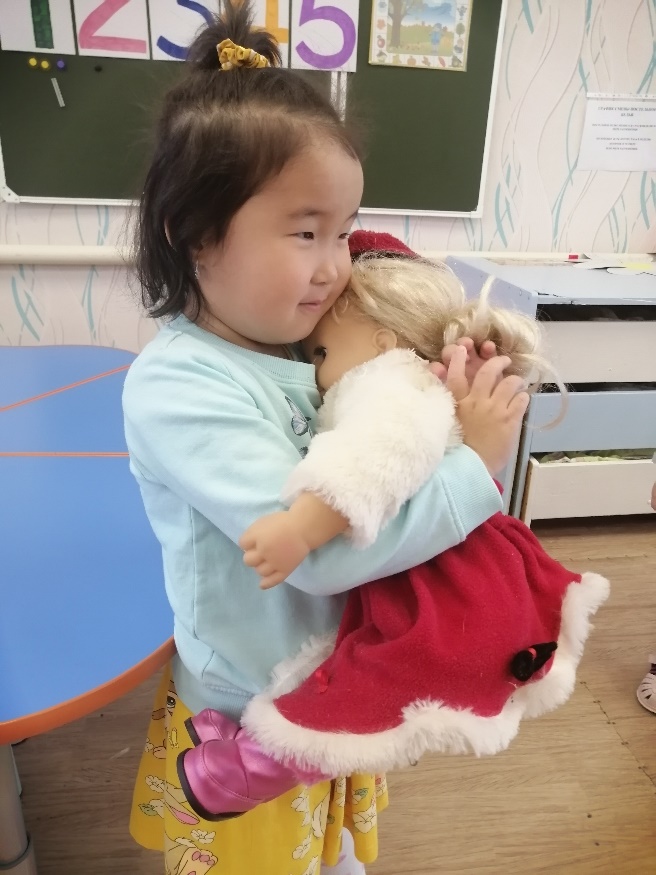 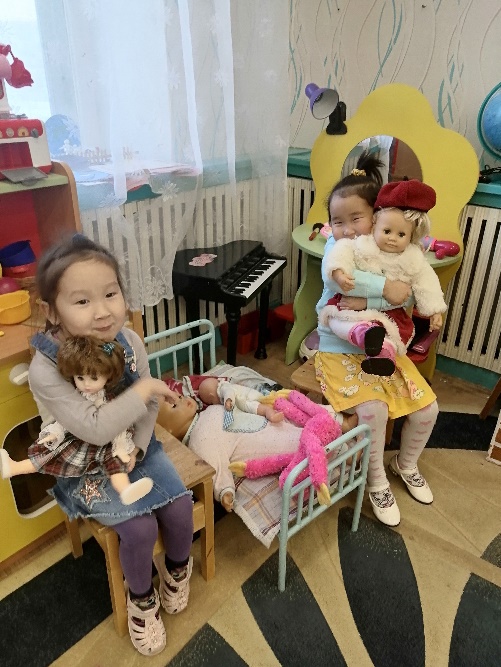 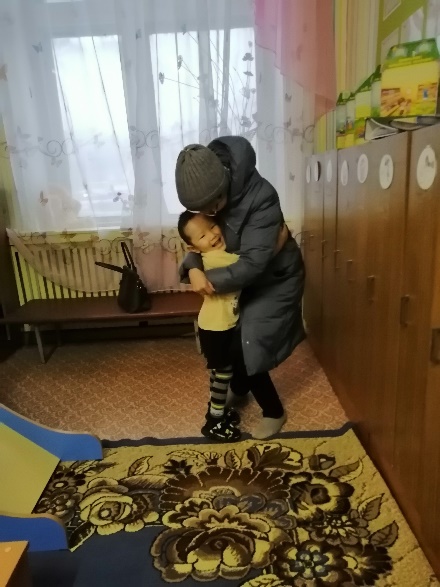 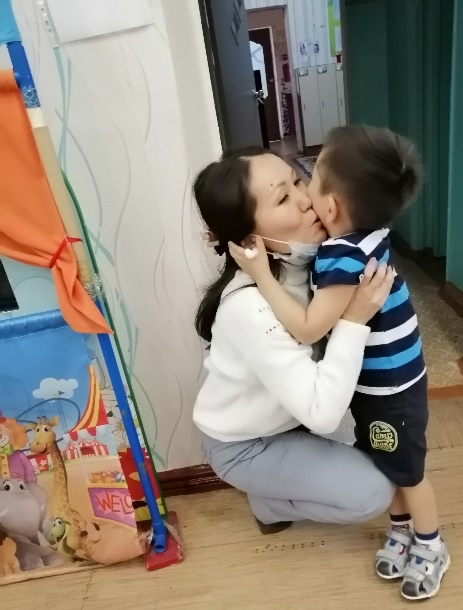 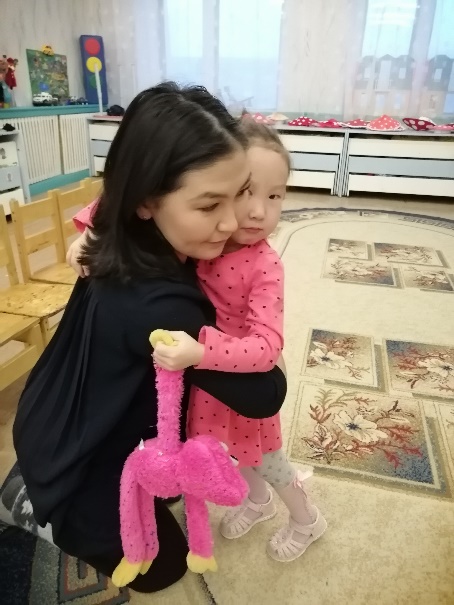 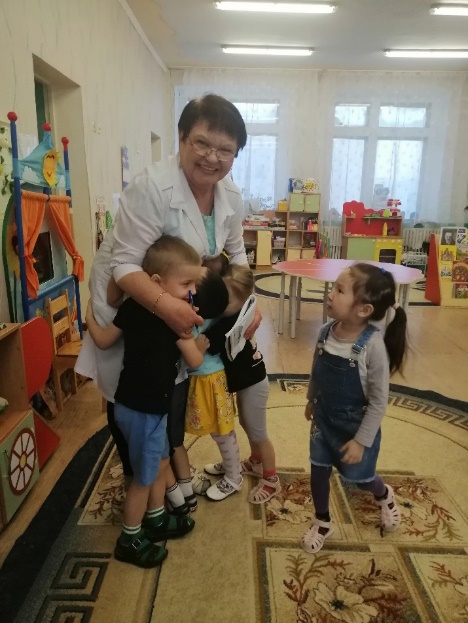 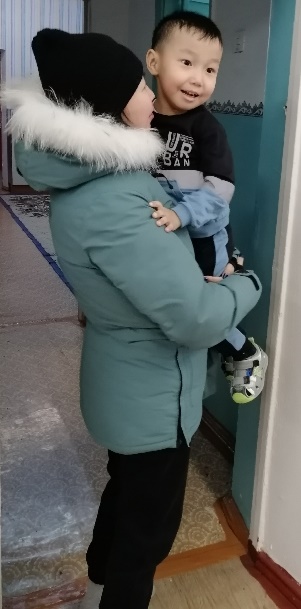 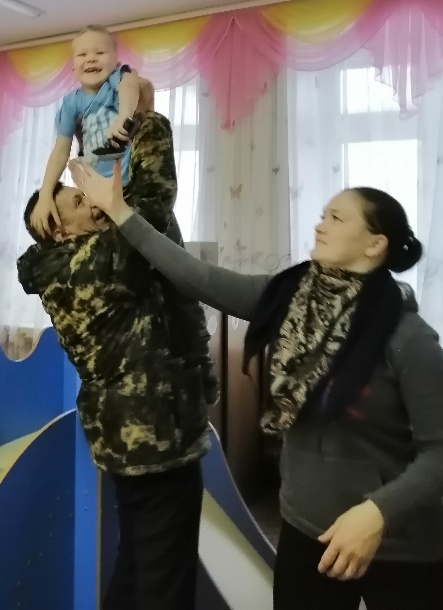 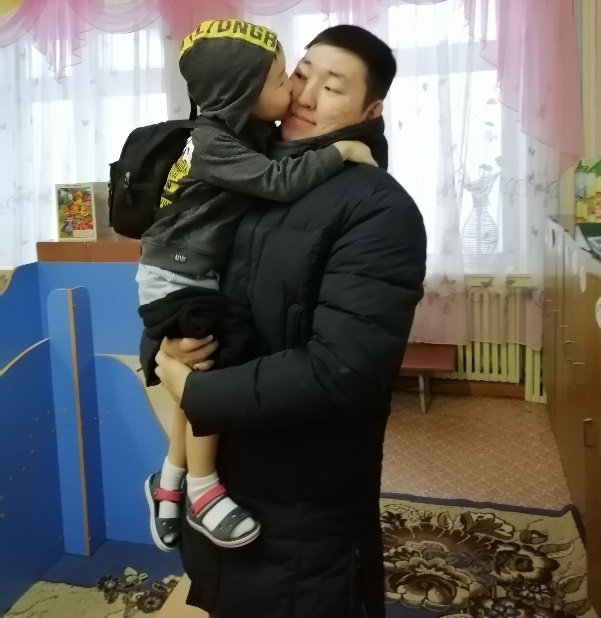 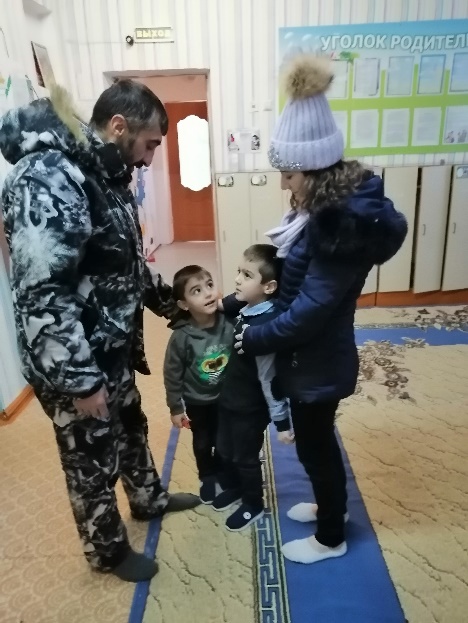 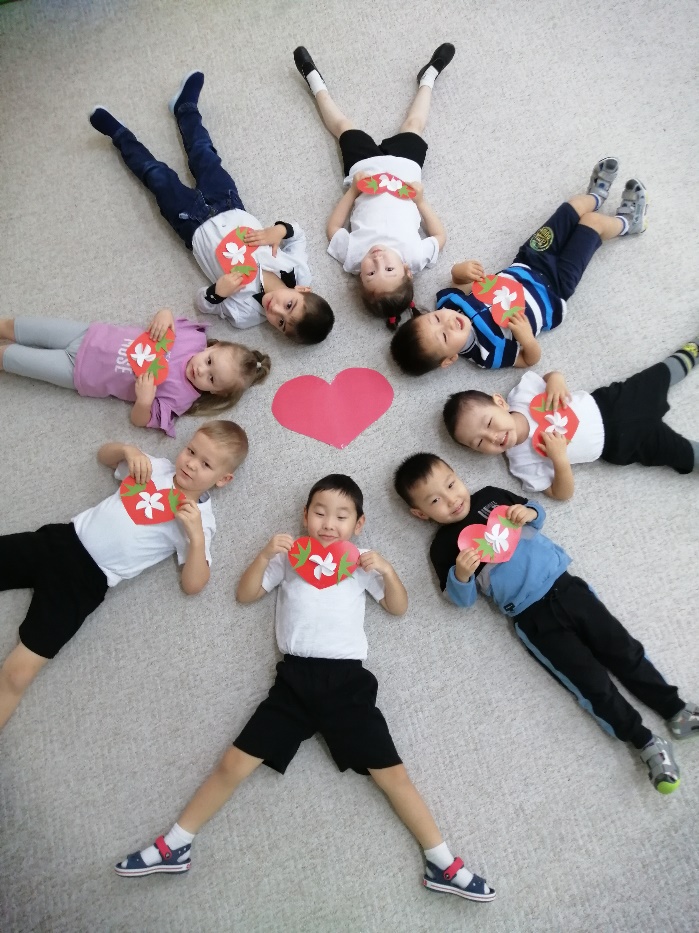 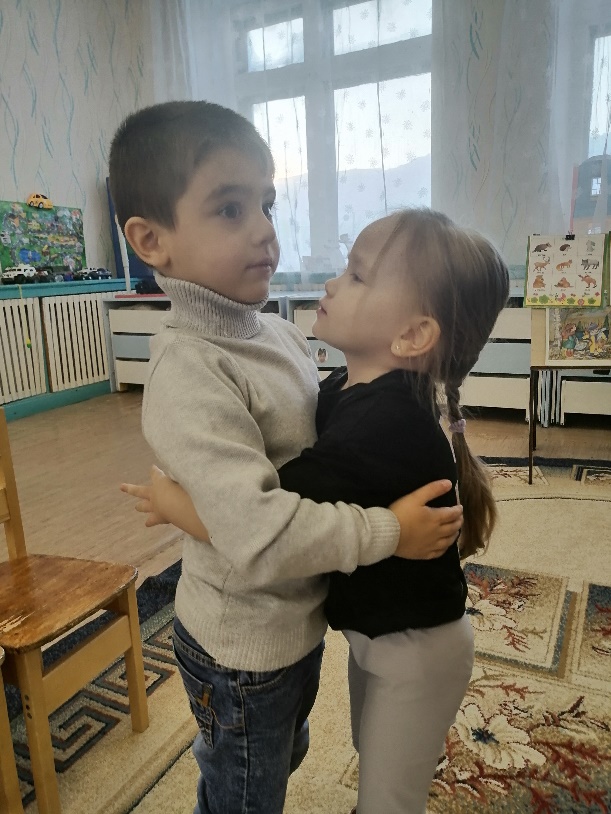 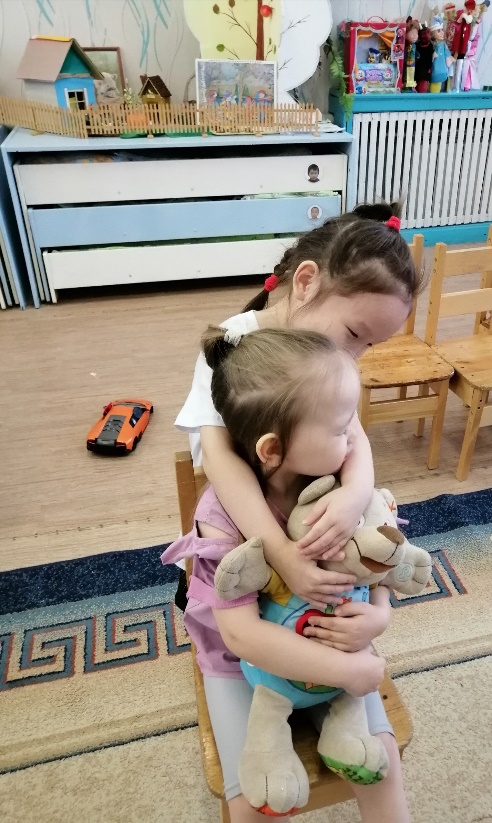 